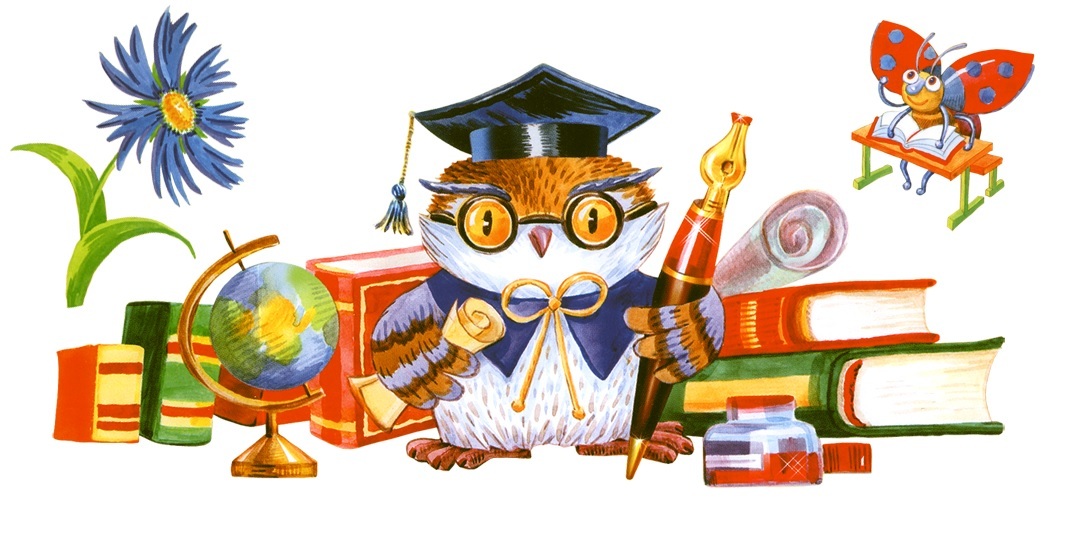 АНАЛИЗ ВОСПИТАТЕЛЬНОЙ РАБОТЫВ МБОУ КАЙСКОЙ ОШЗА 2021-2022 УЧЕБНЫЙ ГОДСоставитель:Директор школы Комарова Е.Н.Главной целью воспитательной работы школы и дошкольной группы в 2021-2022 учебном годуявляется  формирование и развитие у учащихся и воспитанников устойчивого нравственного отношения к учебно-воспитательной деятельности, потребности в здоровом образе жизни и в нравственном самосовершенствовании своей личности как члена нового общества.В начале августа разработана и утверждена Программа воспитания, которая представляет собой открытый для всех субъектов образовательной деятельности документ, дающий представление о направлениях и содержании воспитательной работы МБОУ Кайской ОШ.В центре рабочей программы воспитания находится личностное развитие обучающихся, формирование у них системных знаний о различных аспектах развития Варнавинского района, Нижегородской области, России и мира. Таким образом, одним из результатов реализации программы является приобщение обучающихся к традиционным духовным ценностям, правилам и нормам поведения в обществе. Вся воспитательная работа за 2021-2022 учебный год проводилась согласно инвариантным и вариативным модулям:– «Ключевые общественные дела»- «Классное руководство»,– «Школьный урок»,– «Работа с родителями».– «Самоуправление»,– «Профориентация»,– «Детские общественные объединения»,– «Организация предметно- эстетической среды»,МОДУЛЬ «КЛЮЧЕВЫЕ ОБЩЕШКОЛЬНЫЕ ДЕЛА»Праздничное украшение кабинетов к 1 сентября, проведение общешкольной линейки, далее поведение Всероссийского открытого урока «ОБЖ». Организован День солидарности в борьбе с терроризмом с демонстрацией видеофильма«Мы помним...» общешкольное мероприятие. Все классы активно приняли участие в акции «Дети Беслана». В течение акции были проведены следующие добровольческие мероприятия под девизом «Добро нести – Добру учиться!»:субботники по благоустройству пришкольной территории;спортивная  акция по пропаганде ЗОЖ «Здоровым быть модно!»;акция«Молодежь против наркотиков!» Прошли мероприятия, посвященные Дню учителя, Дню народного единства 4 ноября. Мероприятия по антитеррористической и пожарной безопасности, по профилактике дорожно-транспортного травматизма школьников в рамкахакции «Внимание, дети!» (в сентябре и в мае).В рамках весенней недели добра  организованы и проведены Уроки добра.Проведение экологических акций:по благоустройству пришкольной территории, «Каждойсиничке-кормушка», «Покормите птиц!»(изготовление скворечников).Проведение акции «Я помню! Я горжусь!».Проведение акции «Мы вместе!»(организация бесед по профилактике наркомании, алкоголизма, табакокурения, заболевание ВИЧ-инфекции;  распространение информационных, рекламных и методических материалов по здоровому образу жизни; организация и проведение мероприятий).	В целях профилактики детского дорожно-транспортного травматизма  совместно с инспекторами ГИБДД 17.12.2021 и 18.03.2022 года Смирновым П.В Дадашовым Г.Г. были проведены беседы с обучающимися школы по правилам дорожного движения. Во время занятия детям рассказали о возможных опасных ситуациях, которые могут возникать на дороге, и как их можно избежать при переходе проезжей части, напомнили о правильном применении световозвращающих элементов в тёмное время суток, езде на велосипедах и роликах.Особое внимание было уделено правильному использованию ремней безопасности и детских удерживающих устройств.Надеемся, что такая комплексная работа поможет более эффективно прививать нашим детям культуру поведения на дорогах, что в свою очередь минимизирует уровень детского дорожно-транспортного травматизма.	Регулярно проводятся тренировочные эвакуации сотрудников и учащихся в случае возникновения чрезвычайных ситуаций03 сентября, 06 октября, 7 декабря, 1 марта,19 апреля, 20 мая. Изданы приказы, составлены планы и акты по итогам проведения учебной эвакуации. 	В осенью и весной проводились месячники Безопасности. В ходе месячникабыли проведены разные по форме мероприятия, в которых приняли участие все учащиеся школы, педагоги и родители. ´На уроках ОБЖ учащиеся 8-9 классов получили необходимую теоретическую информацию о возможных угрозах и правилах безопасногоповедения, а так же были проведены практические занятия по оказанию первой медицинской помощи.Приняли участие во Всероссийской акции «Через нее спасется мир», посвященной Дню матери. В школе прошел конкурс лучших работ учащихся: поделок, творческих работ.	В декабре прошли мероприятия, посвященные Международному Дню борьбы с коррупцией (классные часы, уроки мужества, конкурс рисунков).	Проводились  мероприятия, посвященные Дню Конституции РФ (классные часы, уроки мужества), ко Дню прав человека: единый урок «Права человека».19 апреля учитель ОБЖ Широкова Наталья Валерьевнасовместно с  директором школы Комаровой Еленой Николаевной провели инструктаж по действиям персонала и учащихся при возникновении ЧС для педагогов, ознакомили с алгоритмом действий учителя при возникновении (угрозе возникновения) чрезвычайной ситуации в здании школы,  напомнили основные правила при использовании первичных средств пожаротушения и правила поведения при эвакуации в случае загорания в здании школы. Приняли участие в акциях «Блокадный хлеб» и «Неделя памяти жертв Холокоста». Ребята оформили тематический стенд, подготовили творческие и проектные работы. Организованная акция дала возможность учащимся  увидеть, подержать в руках и, главное, вспомнить, что для жителей блокадного Ленинграда этот кусочек, 125 грамм, был единственной надеждой на спасение. 23 февраля отмечается всенародный  День защитников Отечества. Это праздник доблести, мужества, чести и любви в Родине. Накануне этого события, в МБОУ Кайской ОШ прошло традиционное мероприятие «Зарница – школа безопасности», посвящённое этому празднику.	В соответствии с планом воспитательной работы школы и с целью развития творческих способностей обучающихся, с 4 марта 2022 года в школе проведены праздничные мероприятия, посвященные празднику весны, 8 Марта.11 марта прошел Урок Мужества «Герои нашего времени», посвящённый подвигу одного из героев России НургмагомедаГаджимагомедова. Это Человек, для которого долг, честь, патриотизм, подвиг, герой – не просто слова.Подготовили видеоролик  Zанаших. С 14 по 18 марта 2022 года в МБОУ Кайской ОШпрошла Неделя ЗОЖ. Основной целью недели было формирования навыков здорового образа жизни, пропаганды ответственного отношения к своему здоровью, осуществления профилактических мероприятий, направленных на формирование негативного отношения к асоциальному поведению. В период проведения акции в школе проведен цикл мероприятий разнопланового характера:лекциипо духовно-нравственному воспитанию с учащимся 5-9-х классов на тему «Профилактика наркомании, табакокурения и алкоголизма»;классные часы;конкурс плакатов и рисунков;спортивные мероприятия;родительские собрания «Профилактика наркомании, токсикомании «Внимание, родители, зло рядом!»акция«Сообщи, где торгуют смертью».	16 апреля 2022 года в нашей школе прошел общешкольный субботник, в котором приняли участие 3, 4, 6-9 классы, включая классных руководителей и всего персонала школы.Для проведения субботника был составлен план мероприятий генеральной уборки территории, а за каждым классом закреплен участок. Взяв самое необходимое, ученики вместе с учителями дружно вышли на борьбу с беспорядком.Все с радостью приводили в порядок школьную территорию: собирали мусор, выщипывали траву, приводили в порядок клумбы.	Субботник-это не только мероприятия по очистке территории, это еще и прекрасная возможность сплотить дружный коллектив еще больше.убраны от заросшей травы и мусора обширные участки, как на пришкольной территории, так и в парке возле клуба, детской площадке;произведена побелка деревьев.Надо отметить трудолюбие и истинную заинтересованность всего коллектива в качестве уборки, позволившей преобразить перед майскими праздниками наш второй дом.МОДУЛЬ «КЛАССНОЕ РУКОВОДСТВО»	Составлены планы ВР во всех классах за 2021-2022  учебный год Утвержден список учащихся для занятий в кружках. Поданы заявки на все классы в Навигаторе.Подготовлены и проведены классные часы по темам:Всероссийский открытый урок «ОБЖ»«День солидарности в борьбе с терроризмом»«Международный день распространения грамотности» «День памяти жертв фашизма»Проведение инструктажа с учащимися по профилактике коронавирусной инфекции COVID -19Неделя антитеррористической безопасности«День народного единства» Неделя дорожной безопасностиУроки безопасностиДень учителяМероприятия по экологическому воспитанию, по профилактике ПДД, по профилактике противодействия идеологии терроризма среди несовершеннолетних, по профилактике правонарушений несовершеннолетними«День правовой помощи детям»«День Неизвестного солдата»«День Героев Отечества»«День прав человека»«День Конституции»Акция «Блокадный хлеб»«День птиц»День космонавтики.«Бессмертный полк»«Окна победы»Акции по военно-патриотическому воспитанию в рамках Плана мероприятий, посвященных 77-й годовщине Победы посвященные Акции, посвященные 100-летию Пионерской организацииКлассными руководителями проводилась работа с учителями-предметниками по вопросу успеваемости учащихся, с родителямислабоуспевающих учащихся были проведены индивидуальные беседы. Проводилась индивидуальная работа по повышению успеваемости учащихся, перед каникулами проведен инструктаж с учащимися по ПБ, ПДД. Сданы отчёты по занятости учащихся в каникулярный период.МОДУЛЬ «ШКОЛЬНЫЙ УРОК»	1 сентября проведен Урок Знаний, Всероссийский урок МЧС, Всероссийский урок, приуроченный ко ДНЮ гражданской обороны РФ, с проведением тренировок по защите детей от ЧС,  активно приняли участие в проведении Урока Цифры, Урока добра, профориентационных уроков в 5-9-х классов, уроки Трезвости, единые уроки согласно Календарю мероприятий программы воспитания на 2021-2022 учебный год.7марта прошел в школе День здоровья. В целях духовно-нравственного развития и воспитания учащихся, воспитания российской гражданской идентичности, патриотизма, уважения к Отечеству, уважения к государственным праздникам России   согласно плану мероприятий, посвященного 8-й годовщине воссоединения Крыма с Россией в рамках фестиваля  «Крымская весна» в школе прошли мероприятия, посвященные памятной дате: классные часы, открытый урок, конкурс рисунков «Мы вместе», просмотр видеоматериалов.22 апреля во всем мире традиционно отмечается День Земли. К этому празднику в нашей школе прошел классный час. Учитель английского языка Ершова Татьяна Викторовна рассказала ребятам об истории Международного дня Земли, о его многолетних традициях. Также ученики узнали про Колокол мира, который звонит по всей планете 22 апреля. Ребята узнали о богатстве ресурсов, которыми обладает планета, о бережном отношении к природе, сохранении животных и растений, познакомились с экологическими проблемами в мире и у нас. 	В рамках месячника «Дни экологии» 25 апреля прошли классные часы в 3, 4 классе, посвященные  ДнюЭколят. Эколята -это настоящие друзья природы, которые хотят сделать мир чище, которые мечтают спасти окружающую среду от загрязнений! Эколята- защитники природы. Цель проведения Дня Эколят – развитие экологического образования, экологической культуры и просвещения учащихся, сохранение природы, её растительного и животного мира.	В целях привлечения внимания учащихся к проблемам окружающей среды, воспитания бережного и внимательного отношения к природе, формирования экологической культуры и экологического стиля мышления,  23-25 апреля  для учащихся 3, 4, 6-9-х классов проведены экологические уроки «Разделяй с нами», посвященные раздельному сбору мусора и переработке отходов.МОДУЛЬ «РАБОТА С РОДИТЕЛЯМИ»Классные руководители ведут работу по укреплению связи с родителями обучающихся. В основу работы положены принципы: сотрудничество родителей и педагогического коллектива школы; ответственность родителей и коллектива школы за результаты воспитания детей; взаимного доверия. Свою работу ведет родительский комитет. Наиболее активны родители обучающихся начальной школы и дошкольной группы.В первой четверти проведено два общешкольного родительского лектория («Профилактика дорожно-транспортного травматизма школьников», «Роль семьи в профилактике и предупреждении правонарушений»). Основная цель родительских собраний - информирование родителей о видах профилактических мероприятий, которые могут способствовать предотвращению правонарушений в подростковой среде.Проведены беседы с родителями по профилактике ДТП и на классных родительских собраниях. Оказана помощь учащимся в изготовлении карт-схеммаршрута «Дом-школа-дом». Проводилось педагогическое просвещение родителей по вопросам воспитания детей. В течение четверти проводились по мере необходимости индивидуальные консультации для родителей по вопросу успеваемости учащихся.Поддерживалась связь с учителями-предметниками. Родители учащихся ознакомлены с информацией по оздоровлению детей, мошенничеству через соцсети, об «Участии в переписи населения на портале Госуслуги», об участии в голосовании «Комфортная городская среда».С родителями дошкольной группы ведется постоянное сотрудничество в воспитании ребенка. Оказывается методическая помощь по вопросам воспитания. Баркова Галина Владимировна постоянно помогает родителям в вопросах воспитания и образования воспитанников дошкольной группы20  октября 2021 года проведено общешкольное родительское собрание на тему «Роль семьи в предупреждении и профилактики правонарушений среди несовершеннолетних». Основная цель родительского собрания -  информирование родителей о  видах профилактических мероприятий, которые  могут способствовать  предотвращению правонарушений в подростковой среде. Работа школы по профилактике правонарушений и преступлений среди несовершеннолетних ведется в соответствии  с законом РФ «Об образовании», Федеральным законом «Об основах системы профилактики безнадзорности и правонарушений несовершеннолетних».Встреча родителей учителями школы, курирующих вопросы безопасности и жизнедеятельности детей, способствовала расширению кругозора по данной проблеме.На родительском собрании были затронуты вопросы об экстремизме, наркомании в подростковой среде, об ответственности родителей за воспитание детей, об опасности в сети  интернет, о мерах по профилактике правонарушений среди  подростков, об административной и уголовной ответственности,  о формировании духовности, нравственности, патриотизма в современной семье.Классные руководители ведут работу по укреплению связи с родителями обучающихся. В основу работы положены принципы: сотрудничество родителей и педколлектива школы; ответственность родителей и коллектива школы за результаты воспитания детей; взаимного доверия. Свою работу ведет родительский комитет. Наиболее активны родители обучающихся начальной школы.Мощное воздействие на детей, их нравственные установки оказывает широко распространяемая кино- и видеопродукция, напичканная сценами убийств, грабежей, разбоев, хулиганства, изнасилований, самоубийств и других преступных и антиобщественных проявлений.В связи с этим необходимо направить все усилия на защиту детей от информации, причиняющей вред их здоровью и развитию.Таким образом, можно сделать вывод, что терроризм обусловлен общественными противоречиями. Они оказывают негативное влияние на все стороны общественной жизни. Важнейшей предпосылкой эффективной борьбы с терроризмом наряду с мерами правоохранительных органов спецслужб, является умение граждан противостоять терактам, правильно себя вести в условиях этой опасности.МОДУЛЬ «САМОУПРАВЛЕНИЕ»	В сентябре  во всех классах прошли выборы активов, распределены обязанности. Ученическим советом проведена следующая работа:Проводились рейды по проверке учебников, тетрадей, дневников.Проводились рейды по проверке внешнего вида учащихся. Оформлялись классные уголки.Проводились рейды по сохранности мебели. Принимали участие в подготовке всех основных мероприятий, согласно Плану: Дня учителя, Дня пожилых людей, новогодние мероприятия. МОДУЛЬ «ПРОФОРИЕНТАЦИЯ»Учащиеся из 6-9-х классов нашей школы посетили профессиональные пробы в рамках профориентационного проекта «Билет в будущее».	В рамках проекта в 6-9-х классах проведены профориентационные уроки. Проведена виртуальная экскурсия по предприятиям. Участвовали в открытых онлайн-уроках «ПроеКТОриЯ», направленных на раннюю профориентацию. Финансовая грамотность.МОДУЛЬ «ДЕТСКИЕ ОБЩЕСТВЕННЫЕ ОБЪЕДИНЕНИЯ»В соответствии с планом воспитательной работы школы и с целью развития творческих способностей обучающихся приняли участие:За здоровы образ жизниБыли проведены:- Субботники по благоустройству пришкольной территории;- спортивная  акция по пропаганде ЗОЖ «Здоровым быть модно!»;- акция «Молодежь против наркотиков!» с раздачей флаеров социальной направленности;- «Мы вас любим, мы вами гордимся!», конкурс рисунков, посвященных ВОВв рамках патриотического воспитания:- Обелиск- «Бессмертный полк»- онлайн акция #МойЗащитникОтечества- Герои спецоперации на Украинев  акции «Весенняя неделя добра» В рамках весенней недели добра организованы и проведены серии добровольческих мероприятий с участием школьников:Проведение Уроков добра.Проведение экологических акций: по посадке зеленых насаждений и благоустройству общественных территорий поселка (территории школы, парка, детской площадки); оказание помощи птицам (изготовление скворечников).Проведение акции «Разделяй с нами» для тех, кто хочет внести свой вклад в решение мусорной проблемы в России через простые, доступные многим действия.Проведение акции «Я помню! Я горжусь!».Классные встречи с участниками военных событий и локальных воин с рассказами об их участии. В преддверии Дня Победы школьники и воспитанники дошкольной группы участвовали в митинге авто марафона «Я помню! Я горжусь!»В рамках месячника по БДД в целях профилактики детского дорожно-транспортного травматизма были проведены беседы о правилах дорожного движения как в школе, так и в дошкольной группе.Ребята показали свои знания о правилах безопасности при передвижениях на улице, а также умение ориентироваться  на схемах  индивидуального маршрута «Дом-школа-дом».ОРГАНИЗАЦИЯ ПРЕДМЕТНО-ЭСТЕТИЧЕСКОЙ СРЕДЫПриняли участие в медиа проекте «Блогеры из глубинки», Гаврилова Вероника и Бабаева Виктория получили грамоты и книги за участие в проектеСвидетельство участников «Эколята» получил воспитанник дошкольной группы2.Участие в Пушкинском диктанте.3.Участие во Всероссийской олимпиаде по экологии.4.Участие в Международном конкурсе видеороликов «Читаем Пушкина»6. Большой этнографический диктант- ученики и педагоги школы в количестве 7 чел. приняли активное участие и получили сертификаты.7.Тест по истории Вов- ученики школы в количестве 5 чел. приняли активное участие и получили сертификаты.8. Участие в географическом, экологическом диктанте 5 человек получили сертификаты9. Участие в международном конкурсе «Расскажи миру о своей Родине» (приняли участие  и получили сертификаты 2 человека)10. Участие в всероссийском конкурсе «Гимн России понятными словами» ( приняли участие  и получили сертификаты 2 человека)11. с 25 апреля 2022 года проводится каждый понедельник поднятие флага.12. 9 мая по улице поселка прошел «Бессмертный полк» в котором приняли участие воспитанники дошкольной группы, учащиеся, педагоги, жители поселка.11. 21 мая 2022 года проведен Последний звонок для учащихся 9 класса.Волонтерского движения – нет Профилактика безнадзорности и правонарушений  несовершеннолетний.Проводится регулярно, состоящих на учете  и в инспекции ПДН – нетПоддержка семей и детей, находящихся в сложной жизненной ситуации. Таких семей нет.Развитие детских общественных объединений (РДШ, Юнармия, ЮИД и т.д.) ОтсутствуютПоддержка обучающихся и воспитанников для которых русский язык не является родным.  Такие учащиеся и воспитанники в школе отсутствуютПовышение педагогической культуры родителей (законных представителей)Система работы образовательного учреждения по повышению педагогической культуры родителей (законных представителей) в обеспечении духовно-нравственного развития и воспитания обучающихся основана на следующих принципах:- совместная педагогическая деятельность семьи и образовательного учреждения, в том числе в определении основных направлений, ценностей и приоритетов деятельности образовательного учреждения по духовно-нравственному развитию и воспитанию обучающихся, в разработке содержания и реализации программ духовно-нравственного развития и воспитания обучающихся, оценке эффективности этих программ;- сочетание педагогического просвещения с педагогическим самообразованием родителей (законных представителей);педагогическое внимание, уважение и требовательность к родителям (законным представителям);- поддержка и индивидуальное сопровождение становления и развития педагогической культуры каждого из родителей (законных представителей);содействие родителям (законным представителям) в решении индивидуальных проблем воспитания детей;- опора на положительный опыт семейного воспитания.В системе повышения педагогической культуры родителей (законных представителей),  важно, как и с учениками, начать выстраивать с родителями партнёрские отношения – формулировать взаимные интересы, договариваться и реализовывать эти договоренности, так, чтобы родители захотели добровольно участвовать в жизни класса, школы, чтобы они чувствовали, что школа – это не камера хранения и не инкубатор, а среда для жизни их детей. Эта среда в идеале должна быть не менее комфортной и уютной, чем семейный дом, а в ситуации с трудными семьями – становиться образцом правильного отношения к детям. Сроки и формы проведения мероприятий в рамках повышения педагогической культуры родителей согласовываются с планами воспитательной работы школы. Работе с родителями (законными представителями), как правило, предшествует работа с обучающимися.Основные направления сотрудничества с родителями:- организация работы родительского патруля;- регулярное проведение родительских собраний;- проведение индивидуальных консультаций с родителями;- регулярное информирование родителей об успешности обучения учащихся;- привлечение родителей к проведению совместных мероприятий, решению исконных проблем.	Совместно с родителями традиционно проводятся такие мероприятия как «Зарница – школа безопасности», «День знаний». Родители частые гости на классных часах.	В каждом классе есть родительские комитеты, которые принимают самое активное участие в жизни класса.Организация работы педагогических работников, осуществляющих классное руководствоКлассные руководители повышают свое педагогическое мастерство через дистанционные курсы  и районных методических объединениях. 78% педагогов имеют первую квалификационную категорию. Охват курсовой подготовкой составляет 100 %.Темы самообразования педагогов:Классные руководители стремятся определить эффективность процесса воспитания. Проводится  мониторинг изучения эффективности воспитательного процесса.	Проверка успешности реализации целевых ориентиров в интеллектуальном и физическом развитии детей (оценивается по 5 бальной системе)В начальной школе проведена индивидуальная диагностика сформированности УУД у обучающихся согласно ФГОС.Осуществление воспитательной деятельности в период каникулярного  отдыха обучающихсяДеятельность учреждения в каникулярное время строится на основе следующих принципов:1.	Принцип признания права ребенка на свободное самоопределение и самореализацию, на свободу выбора направлений и форм творческой деятельности.2.	Принцип единства и целостности воспитательно-образовательного пространства (обучении, воспитание, развитие).3.	Принцип развития индивидуальности каждого ребенка в практике воспитательно-образовательного процесса.4.	Принцип творческого сотрудничества.Создание системы неформального общения для интересного, разнообразного, активного  и познавательного отдыха детей, приобщение их к освоению богатств духовной культуры и участию во всех видах практической творческой деятельности, укрепление физического и психического здоровья детей.В основе  организации каникулярного отдыха детей и подростков лежит вариативно-программный подход.Вариативно-программный подход – это предоставление детям и подросткам возможности выбора сферы деятельности и общения, объединений, организаций, групп детей, в которых создаются необходимые условия для социализации ребенка12. Занятость обучающихся в системе дополнительного образования.Дополнительное образование представлено следующим образом:Работа педагога дополнительного образования может быть оценена на «отлично». 	В баскетбольной секции ведется большая спортивно-оздоровительная работа. Воспитанники Натальи Валерьевны Широковой показывают стабильно высокие результаты в различных районных соревнованиях, занимают призовые места. Работа кружка будет продолжена в следующем учебном году.Сетевое и межведомственное взаимодействие для методического обеспечения воспитательной работыЕршова Татьяна Викторовна принимает активное участие в различных сетевых конкурсах: Региональный интернет-проект «Профессия учитель»;Медиа-проект «Блогеры из глубинки», за участие в котором участники были награждены грамотами и книгами;Участие в химическом, этнографическом, географическом и экологическом диктантов и Всероссийской олимпиаде по экологии;Участие в Пушкинском диктанте;Участие в международном конкурсе видеороликов «Читаем Пушкина».ВЫВОДЫ:анализируя проделанную работу за 2021-2022 учебный год, можно сказать, что поставленных целей добились в полной мере. Проделанная работа способствовала формированию коллективов классов, интеллектуальному (участие в конкурсах разного уровня), нравственному и физическому становлению личности, созданию условий для развития индивидуальных и творческих способностей, прививали навыки культуры общения, обогащали знания ребят. Учащиеся в классах охвачены поручениями с учетом их интересов. ПРЕДЛОЖЕНИЯ:Нужно продолжать работу по повышению качества знаний в классах, формированию ценностных ориентаций учащихся, определенного отношения к миру и событиям в нем;продолжить участие в конкурсном и олимпиадном движении;продолжить работу по привлечению родителей в жизни класса и школы;продолжить работу по формированию у обучающихся гражданско-патриотического сознания, духовно-нравственных ценностей гражданина; продолжить создание условий для формирования нравственных ценностей и ведущих жизненных ориентиров.совершенствовать оздоровительную работу с обучающимися, прививать навыки здорового образа жизни, развивать коммуникативные навыки, формировать методы безконфликтного общения.Педагогу-организатору Бабаевой О.В.поддерживать творческую активность обучающихся во всех сферах деятельности; активизировать ученическое самоуправление.Классным руководителям создавать условия для развития общешкольного коллектива; совершенствовать систему семейного воспитания, повышать ответственность родителей за воспитание и обучение детей.Директор школы								Е.Н. Комарова№п/пФ.И.О.Тема1Туманова И.Н.Реализация ФГОС IIIпоколения в начальной школе2Широкова Н.В.Привитие интереса у учащихся к ЗОЖ3Комарова Е.Н.Духовно-нравственное воспитание обучающихся4Ершова Т.В.Использование интерактивных ресурсов для повышения эффективности обучающихся английскому языку в школе6Тиханович Т.Н.Активизация познавательной деятельности на уроках математики5Кудряшова В. И.Подготовка к написанию экзаменационного сочинения-рассужденияКритерииПоказателиКлассКлассКлассКлассКритерииПоказатели67899Интеллектуальная развитость учащихсяОсвоенность учащимися образовательных программРазвитость познавательного процесса и интересов школьниковСформированность учебной деятельности333444334334334Нравственная развитость учащихсяСформирование основных нравственных качествСоциальная активность учащихся3344555555Физическая развитостьСостояние здоровьяОвладение навыками личной гигиеныРазвитость силы, быстроты, ловкости, гибкости, выносливости343455343555555№п/пНаименование кружкаКоличество учащихсяРуководитель1.Баскетбольная секция15(2, 3, 6-9 класс)Широкова Н.В.